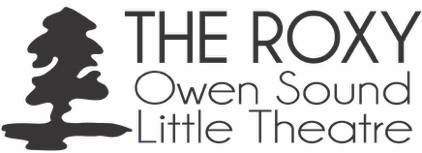  AUDITION APPLICATION Play TitleDirectorThank you for coming! *As all persons entering the Roxy Theatre must adhere to ROXY/OSLT Health & Safety and COVID-19 guidelines/protocols, please refer to www.roxytheatre.ca/covid-19/ Name (print clearly please)AddressPhone (home)Phone (cell)EmailEmergency ContactPlease list below the role(s) that interest you:Please list below the role(s) that interest you:Is there any role(s) you would not take if offered?Is there any role(s) you would not take if offered?If not cast, would you be interested in helping with the production and if so how (e.g. make-up, wardrobe, ASM, set building, etc)If not cast, would you be interested in helping with the production and if so how (e.g. make-up, wardrobe, ASM, set building, etc)If you have relevant previous performance experience, please give examples below:If you have relevant previous performance experience, please give examples below:Are you a member of Actor’s equity?(  ) Yes(  )  NoAre you currently a paid member of OSLT?(  ) Yes(  ) No, but I understand and agree to pay the OSLT $20 membership fee(  ) I understand Criminal Record checks are required (at no cost) for all new OSLT members  and/or all current OSLT members must sign a Criminal Record Waiver.(  ) I understand that the production team may take my picture and or video my audition for selection purposes.(  ) I authorize OSLT/Roxy Theatre to have and use photographs, video recordings, and comments of the person(s) named on this application as needed in promotional materials and public relations programming. (  ) Under 18 – I understand that if I am cast, I will need parental permission to be part of this show.Are you a member of Actor’s equity?(  ) Yes(  )  NoAre you currently a paid member of OSLT?(  ) Yes(  ) No, but I understand and agree to pay the OSLT $20 membership fee(  ) I understand Criminal Record checks are required (at no cost) for all new OSLT members  and/or all current OSLT members must sign a Criminal Record Waiver.(  ) I understand that the production team may take my picture and or video my audition for selection purposes.(  ) I authorize OSLT/Roxy Theatre to have and use photographs, video recordings, and comments of the person(s) named on this application as needed in promotional materials and public relations programming. (  ) Under 18 – I understand that if I am cast, I will need parental permission to be part of this show.Rehearsal schedule Read throughDo you have any ongoing commitments that would conflict with the rehearsal schedule?(  ) Yes – please list dates when you will not be available: (  ) NoSignature ___________________________________________ Date _______________________Guardian/ Parent Name ( if person auditioning is under 18) ________________________________Contact number _________________________________Signature ______________________________________